GRUPA MUCHOMORKI – Tematy tygodniowe i cele pracy na miesiąc Marzec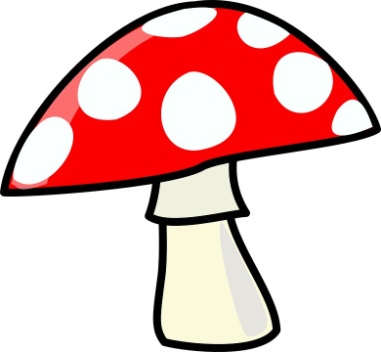 Tydzień 1 –  28.02.-04.03.W kosmosie-doskonalenie koncentracji uwagi-rozwijanie logicznego myślenia-poszerzanie widomości nt. księżyca, gwiazd, planet  - zapoznanie ze słowami i melodią piosenki-ćwiczenie pamięci-doskonalenie aparatu artykulacyjnego-zapoznanie z zasadami gry „ściganki”-doskonalenie umiejętności liczenia-wyrabianie zręczności i zwinnościzachęcanie do wypowiadania się na określony temat-doskonalenie sprawności manualnej-wdrażanie do prawidłowego gospodarowania miejscem na kartce -poznanie informacji na  temat życia Mikołaja Kopernika-wdrażanie do uważnego słuchania-poszerzanie umiejętności i zdolności plastycznych -zachęcanie do rozwijania zainteresowań o kosmosie Tydzień 2 – 07.03.-11.03.Bajki i baśnie-poznanie cyklu powstawania książki-wdrażanie do wypowiadania się na określony temat-wdrażanie do samodzielnego  wykonywania pracy-zachęcanie do wypowiadania się na temat wykonanej pracy- wzbogacanie wiadomości nt. powstawaniu książek-wdrażanie do uważnego słuchania-zapoznanie dzieci z pojęciem „morał”rozwijanie umiejętności tworzenia zbiorów-rozwijanie logicznego myślenia-wyrabianie zręczności i zwinności-zachęcanie do czystego przebywania na świeżym powietrzu -umuzykalnianie dzieci-doskonalenie percepcji słuchowej-czerpanie radości ze wspólnej zabawy -rozwijanie inwencji twórczej-wzbogacanie wiedzy dzieci na temat bajek-ćwiczenie spostrzegawczości-przyjmowanie prawidłowej postawyTydzień 3 – 14.03.-18.03.Dbamy o zdrowie na przedwiośniu-rozumienie znaczenia uprawiania sportów-wdrażanie do uważnego słuchania i mówienia na temat -doskonalenie umiejętności wycinania nożyczkami-wzbogacanie wiedzy dziecka na temat zdrowych produktów-zachęcanie do utrwalania  postaw prozdrowotnych                            -wzbogacanie czynnego słownika dzieci -rozwijanie umiejętności matematycznych w zakresie przeliczania-ćwiczenie percepcji wzrokowej-kształtowanie umiejętności prawidłowego przeliczania -utrwalenie nazw kolorów-wyrabianie spostrzegawczości i orientacji-kształcenie umiejętności współdziałania w zespole-zapoznanie z fabułą filmu-zachęcanie do próbowania nowych potraw-nauka wykonywania kanapek-wdrażanie do przestrzegania zasad higieny podczas przygotowywania posiłków-zachęcanie do częstych spacerów -zapoznanie z etapami zakładania hodowli rzeżuchy-poznanie warunków potrzebnych roślinie do wzrostu-wyrabianie spostrzegawczości i orientacji- zapoznanie ze sposobem dbania o swoje zdrowieTydzień 4 -21.03.-25.03.W marcu jak w garncu-zapoznanie z nazwą miesiąca i oznakami  przedwiośnia-zachęcanie do wypowiadania się na określony temat-wdrażanie do estetycznego wykonywania pracy-wdrażanie do zachowania porządku w miejscu pracy-opanowanie wiersza metodą pamięciową -zapoznanie z charakterystycznymi cechami przedwiośnia-rozwijanie kreatywności słowno-muzyczno-ruchowej-rozwijanie kompetencji matematycznych -utrwalenie liczebników porządkowych-wyrabianie spostrzegawczości i orientacji-rozwijanie umiejętności analizowania treści wiersza -doskonalenie umiejętności gry na instrumentach perkusyjnych- zachęcenie do precyzyjnego posługiwania się nożyczkami-doskonalenie koordynacji wzrokowo – ruchowej-zachęcanie do wypowiadania się na temat marcowej pogody-rozwijanie logicznego myślenia-wydłużanie fazy wydechowej
-doskonalenie orientacji w przestrzeni